Rozpočtové opatření č. 7/2021Schválené Radou města Klimkovice dne 31. 3. 2021Rada města Klimkovice s c h v a l u j e úpravu rozpočtu pro rok 2021 - rozpočtové opatření č. 7/2021, kterým se: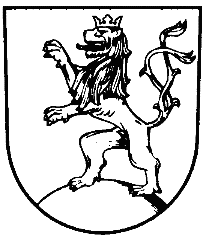 